     2022年上海汇济药业第四季度十月份采购计划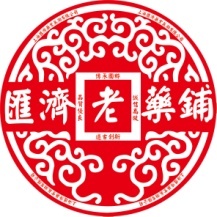 尊敬的广大药商客户！    上海汇济药业芜湖有限公司成立于2019年2月，注册资金叁仟万元,公司地址位于芜湖市鸠江经济开发区富民路58号，2019年4月获得安徽省食品药品监督管理局颁发的《药品生产许可证》和GMP认证证书，认证生产范围：中药饮片（净制、切制、蒸制、煮制、炒制、燀制、制炭、炙制、煅制），生产中药品种可达到500多种（后期可继续申请增加）。      公司占地面积5000平方米，建筑面积8124平方米。其中饮片生产厂房建筑面积2714平方米，仓库面积3402平方米，质量部检验室和研发部建筑面积1205.7平方米。年产中药饮片5000余吨。厂区整体环境整洁，道路畅通。办公区、生产、检验、仓储区严格分开，人流与物流通道设置合理，无污染因素。     现公司员工已有68人，其中技术人员33人，大专及以上文化程度24人。执业中药师（药师）3人，公司严格按GMP规范要求组织生产，质量管理体系健全，确保每一批出厂产品质量合格。    由于公司迅速发展和进一步加强与中药材供应商的友好合作，实现合作双赢目标，投标时间定于2022年9月29日至10月10日截止，欢迎全国各地新老客户踊跃参与，招标明细如下：   一、采购声明：采购原则公平、公正、质量优先，价格合理。企业供货：需提供资质及相关手续，随货同行单，开具发票者优先。个人供货：需提供身份证复印件及自产自销证明。1、以上招标品种来货均需按照采购品种数量足额送货，按照《中国药典2020年版》要求全检合格，且无虫蛀，无霉变，无灰屑、杂质等。2、投标品种需于所供大货品种内取样，样品100克以上，可辨别出大货等级（每个标样需注明品名、产地、规格等级信息）中标后，质量部保存样品，按照样品收货。若未中标者需要索回样品，可开标后退回，顺丰邮寄，运费自付。二、结算方式：货到验收合格90天付款，长期合作客户可酌情考虑。三、廉政要求：对于采购人员有索贿钱物、接受宴请娱乐、故意刁难、态度恶劣等行为的，供应商可以直接举报、投诉。对于有行贿行为的供应商，一经查证属实，将取消其供应资格。监督举报电话0553-5776330四、样品邮寄地址：1、芜湖市鸠江区富民路58号 上海汇济药业芜湖有限公司  收件人：姜经理 15179888106  要求：（样品内放报价明细以及名片）  2、业务联系人   林经理：15212253188商品名称十月采购计划量（kg）要     求巴戟天1000药典20版去木心切段干燥。上海炮规过5号筛白扁豆1000国产选货，符合20版药典。白菊花1000无农残，杂质。其它符合20版药典白蔹300切厚片2-4mm过10号筛其它符合20版药典。白前500切段无须根。其它符合20版药典。上海炮规切短段5-10mm。白芍5000切薄片，直径0.5-1.2cm。其它符合20版药典，个子优先，三四级。白术5000切厚片，过10个筛。其它符合20版药典，个子优先。白鲜皮1000抽芯尽，无杂质其它符合20版药典，个子优先，中部0.7cm半边莲500去尽杂质切段。其它符合20版药典。上海炮规切短段5-10mm,其它符合20版药典。半枝莲1000全草切5-10mm短段。无灰屑杂质。北沙参2000无残茎和杂质，过3号筛，切段不长于10mm,其它符合20版药典，个子优先。荜澄茄300过4号筛无杂质与非药用部份。其它符合20版药典。瘪桃干1000去除杂质，无果枘。其它符合上海18版炮规。苍术2000个子，北仓术或毛苍术。茶树根1000分档切薄片2mm筛去灰沫。其它符合上海18版炮规。柴胡2000去除残茎、杂质切4mm厚片，无芦头，无黑点，筛去灰屑。其它符合20版药典，个子优先炒鸡内金1000呈鼓泡状，多卷曲，灰黄色至淡黄棕色或稍带绿色，厚约２ｍｍ。其它符合20版药典。车前子1000无杂质灰沫，其它符合20片药黄。沉香500无白木心 ，打成长 约 １．５ｃｍ， 宽 约０．２ｃｍ的丝条。其它符合20版药典。赤芍1000切厚片2-4mm过5号筛其它符合20版药典。川贝母300炉贝个子。川芎2000切厚片2-4mm。过6号筛。其它符合20版药典。当归2000一棵树片过4号筛，其它符合20版药典。党参5000个子，0.3cm以上小条。稻芽2000发芽率不得少于85%。其它符合20版药典。地龙1000沪地龙全开货，其它符合20版药典。地榆500切厚片，过10个筛。其它符合20版药典。杜仲1000去粗皮切成块或丝。其它符合20版药典。煅磁石1000煅后碾成粗粉，其它符合20版药典。防风2000切厚片4mm过沫筛，其它符合20版药典，二年生个子优先。防己500去粗皮切厚片4mm过10个筛，其它符合20版药典。分心木500去除杂质筛去灰屑，其它符合上海炮规18版。粉萆薢300去除须根切薄片2mm，其它符合20版药典。高良姜500去除杂质切薄片2mm。其它符合20版药典藁本300去除杂质切厚片mm，过4号筛，其它符合20版药典。钩藤1000带钩茎枝，切10-15mm长段，其它符合20版药典。枸骨根300切薄片2mm，筛去灰屑，其它符合上海炮规18版。瓜蒌皮1000切宽5-10mm细丝，其它符合上海炮规18版。关黄柏300去粗皮，切5mm丝，其它符合20版药典。管花肉苁蓉500直径3cm以上，无空心霉变。其它符合20版药典。广郁金1000切2mm薄片，无死条，过沫筛。其它符合20版药典。桂枝1000切厚2〜4mm片。直径不过1cm。其它符合20版药典。海风藤300无杂质，净度好。其它符合20版药典。合欢米500除去枝梗等杂质，筛去灰屑，其它符合20版药典。荷叶1000切宽丝5-10mm其它符合20版药典。槲寄生1000去精茎，直径不超10mm。切2-4mm厚片.其它符合20版药典。黄菊花300杭菊花（黄色）去除花柄，杂质筛去灰屑。其它符合上海炮规18版。黄连1000个子（味连）黄芪5000切厚2〜4mm圆片，0.5-0.8丁过沫筛。其它符合20版药典。个子小条优先。火麻仁2000无灰屑杂质，其它符合20版药典。鸡骨草200全株切5-10mm短段，去杂质与荚果，其它符合20版药典。鸡内金1000厚约2mm，无杂质，其它符合20版药典。蒺藜1000去刺尖，无杂质灰沫。其它符合20版药典。接骨木300叶茎分档，茎切厚片，干燥与叶混合。其它符合上海炮规2018版金雀根300切薄片，直径0.5-1.5cm。其它符合上海炮规18版。九香虫300去除杂质，石子，其它符合20版药典。桔梗1000去杂质切厚片过4号筛，其它符合20版药典。橘络200中果皮与内果皮之间维管束，粗1mm。其它符合上海炮规18版。六神曲炭3000取生六神曲，照炒炭法炒至外表焦黑色内部棕褐色。其它符合上海炮规18版。龙骨2000去泥块等杂质，敲成小于１ｃｍ 的小块，筛去灰屑。其它符合上海炮规18版。龙葵500去残茎，切10-15mm长段。其它符合上海炮规18版。鹿衔草500去杂质切段。其它符合20版药典。马齿苋1000切10-15mm长段。其它符合20版药典。猫爪草500中粒，无杂。其它符合20版药典。毛冬青1000薄片或个子梅花200花蕾无杂质。其它符合20版药典。明党参300去外皮，切2-4mm厚片。其它符合20版药典。个子优先墨旱莲1000去残茎杂质切5-10mm短段。其它符合20版药典。木香1000切2-4mm厚片，其它符合20版药典。牛膝1000中条，无芦头，切短段。其它符合20版药典。个子优先蕲蛇50符合20版药典。千年健500将药材除去杂质，切片，干燥，过4号筛。其它符合20版药典。个子优先茜草500切厚片或段干燥。其它符合20版药典。青黛300符合20版药典。青葙子300无杂质。其它符合20版药典。瞿麦1000去杂质，切5-10mm短段。其它符合20版药典。全蝎(清水)300清水，体长6cm.其它符合20版药典。三七1000切2mm薄片。其它符合上海炮规18版。桑螵蛸300去杂质与非药用部份，其它符合20版药典。桑椹1000符合20版药典。沙苑子500无杂质，净度好。其它符合20版药典山药5000毛山药或光山药切2-4mm厚片。其它符合20版药典。山楂炭2000取生山楂，炒至外表面焦黑色，内部棕褐色，取出，放凉，筛 过6号筛。其它符合上海炮规18版。射干500切薄片。其它符合20版药典。石斛1000流苏石斛，切5-10mm段。其它符合20版药典。石见穿1000切10-15长段。其它符合18版上海炮规。柿蒂300老柿蒂，去除杂质与柄，其它符合20版药典。苏败酱1000除去残根等杂质，切长段，干燥，筛去灰屑。其它符合20版药典。酸枣仁1000无杂质95货。其它符合20版药典。锁阳1000切2mm薄片。其它符合20版药典。个子优先天花粉1000切4mm厚片，过10号筛。其它符合20版药典。天龙30无虫蛀霉变，断条。其它符合18版上海炮规。铁落5001cm以下小片或碎粒。其它符合18版上海炮规。威灵仙2000个子。乌梅1000过15mm筛。其它符合20版药典。乌梢蛇500符合20版药典标准。乌药1000切2mm薄片。过10号筛。其它符合20版药典。蜈蚣30000符合20版药典标准。不带竹签。五倍子300符合20版药典标准。细辛300切短段，干燥，筛去灰屑。其它符合20版药典。夏枯草1000果柄小于1cm，无青球。其它符合20版药典。香豆豉500表面棕褐色至黑褐 色，皱缩不平，具香气。其它符合18版上海炮规。香樟木300切薄片；或打成长约1.5ｃｍ、宽约0.2ｃｍ的丝条，筛去灰屑。其它符合18版上海炮规续断1000切厚片，断面绿色。其它符合20版药典，个子优先。延胡索1000过5号筛，无杂质，无染色，符合20版药典淫羊藿500切丝，无杂草，杂质。其它符合20版药典。预知子1000切2mm薄片。其它符合18版上海炮规。或20版药典切片。月季花300无杂质碎沫少。开花少。其它符合20版药典。泽泻2000切厚片，色均匀。其它符合20版药典。浙贝母2000切厚片2-4mm.其它符合20版药典，个子优先。知母1000选装纯中心片无边皮。其它符合20版药典，个子优先。枳实1000切2mm薄片，直茎0.5-1.8cm.其它符合20版药典。珠子参100色泽均匀，色差小。过4号筛8*8丁。其它符合20典药典猪牙皂500无杂质，其它符合20版药典。竹节参100切厚片2-4mm过10号筛其它符合20版药典。紫草500软紫草，其它符合20版药典。紫苏梗500梗切2-4mm厚片。其它符合20版药典。紫苏叶500两面紫色或上表面绿色，下表面紫
色。其它符合20版药典。